   News Release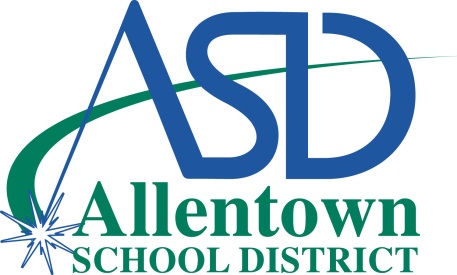 For Immediate ReleaseContact:  Dr. Lucretia Brown – 484-765-4218
In Your Schools: October 9 – 20, 2017
The Allentown School District announces the following events taking place in our schools from October 9 - 20. The Allentown School Board of Directors Meeting Schedule for October (public is invited), is below, and will be held in the Allentown School District Board Room at the District’s Administration Center:Thursday, October 12 at 6:30 p.m.: Education/Finance Committee-of-the-Whole MeetingThursday, October 26 at 7:00 p.m.: Regular Board MeetingOctober 9: No School for Students, Teacher In-Service DayOctober 15; 2:00 p.m.: Allentown Halloween Parade - The ASD high school and middle school bands will be participating in the parade. October 19; 6:00 p.m. – 8:00 p.m.: Dieruff College & Career Fair in the Meilinger CafeteriaHigh School ScheduleLouis E. Dieruff High SchoolOctober 10 – 13 and 16 – 20; 6:30 a.m.: ROTC meets Monday through Friday in G-8.October 10 – 13 and 16 – 20; 1:00 p.m. – 2:40 p.m.: Leader (Newspaper) meets Monday through Friday in E-6.October 10 – 13 and 16 – 20; 1:00 p.m. – 2:40 p.m.: Ledannus (Yearbook) meets Monday through Friday in A-22.October 10 – 13 and 16 – 20; 2:40 p.m.: School Store is open Monday through Friday at end of school day.October 10, 12, 17 and 19; 2:45 p.m.: Chess Club meets Tuesday and Thursday in A-7.October 10 and 17; 2:50 p.m.: Class of 2021 meets Tuesday in A-19.October 10 and 17; 2:50 p.m.: Computer Club meets Tuesday in E-4.October 10 and 17; 2:45 p.m.: Debate Team meets Tuesday in E-6.October 10 and 17; 2:45 p.m.: Husky Buddies meets Tuesday in A-6.October 10 and 17; 2:45 p.m.: Robotics Club meets Tuesday in E-4.October 10 and 17; 2:45 p.m.: SADD Club meets Tuesday in C-4.-more-P2-IYS 10/9-10/20October 10 and 17; 2:40 p.m.; Spanish Honor Society meets Tuesday in F-9.October 10 and 17; 3:15 p.m.: Stage Crew meets Tuesday on Auditorium Stage.October 11 and 18; 2:50 p.m.: Art Club meets Wednesday in E-1.October 11 and 18; 2:45 p.m.: Class of 2020 meets Wednesday in the Guidance Office.October 11 and 18; 3:00 p.m.: Gay Straight Alliance (GSA/LGBT) meets Wednesday in the Guidance Office.October 11, 12, 18 and 19; 2:50 p.m.: Husky Artchives meets Wednesday and Thursday in B-3.October 11 and 18; 3:00 p.m.: Key Club meets Wednesday in C-1.October 11 and 18; 3:00 p.m.: Poetry Club Meets Wednesday in A-22.October 11 and 18; 3:00 p.m.: Rowing Club meets Wednesday in the Exercise Room.October 11 and 18; 2:50 p.m. – 3:30 p.m.: Running Club (Husky Strides) meets Wednesday in the Gym Lobby.October 11 and 18; 2:45 p.m.: Sew What Club meets Wednesday in D-6.October 11 and 18; 2:50 p.m.: Step Team meets Wednesday in the 9th Grade Café.October 11, 16 and 18; 3:00 pm..: Weightlifting is Monday and Wednesday in the Weight Room.October 12 and 19; 2:50 p.m.: German Honor Society meets Thursday in F-15.October 12 and 19; 2:45 p.m.: Multicultural Leadership meets Thursday in F-13.October 12 and 19; 2:50 p.m.: Strategic Game Club meets Thursday in D-3 or B-19.October 12 and 19; 2:50 p.m.: Student Council meets Thursday in D-8.October 13 and 20; 3:00 p.m.: Anime Club meets Friday in B-10.October 13 and 20; 2:50 p.m.: Scholastic Scrimmage meets Friday in G-3.October 14; 6:30 p.m.-10:00 p.m.: Homecoming Dance: Passport to ParisOctober 15; 2:00 p.m.: Allentown Halloween Parade – ASD high school and middle school bands will participate. October 16; during school day: Northampton Community College Trip hosted by GEAR UP.October 16; 2:40 p.m.: Class of 2018 meets Monday in F-1.October 16; 3:00 p.m.: Class of 2019 meets Monday in B-10.October 16; 2:45 p.m.: Video Club meets Monday in F-3.October 19; 6:00 p.m. – 8:00 p.m.: College & Career Fair in the Meilinger Cafeteria.William Allen High SchoolOctober 10 and 17; 2:45 p.m.: Gay Straight Alliance meets every Tuesday in Room 1-303. October 10 and 17; 2:50 p.m.: Student Government Association (SGA) meets Tuesday.-more-P3-IYS 10/9-10/20October 12 and 19; 2:45 p.m.: Health Careers Club meets Thursdays in NGC Room 8-212.October 12 and 19; 2:45 p.m.: Key Club Meeting in Room 1-304.October 15; 2:00 p.m.: Allentown Halloween Parade – ASD high school and middle school bands will participate. October 16; 2:50 p.m.: Anti-Bullying Club meets Monday in Room 3-205.October 16; 2:45 p.m.: International Club Meeting in Room 2-303.October 16; 2:45 p.m.: SADD Club Meeting in Room 1-215. New students welcome. See Mrs. Roehrich or Mr. Rohrbach with questionsMiddle School ScheduleHarrison-Morton Middle SchoolOctober 10 – 12 and 16 – 19; 2:45 p.m.: 21st Century Afterschool Program meets Monday through Thursday. Focuses on completing homework, improving math and reading skills and includes physical activities. Students are provided a meal.October 11 and 18; 2:45 p.m. – 3:45 p.m.: Sewing Club meets Wednesday.October 12; during school day: Bike & Boat Trip for Grade 6 Morton Team.October 13; during school day: Bike & Boat Trip for Grade 6 Purple Team.October 13; during school day: DeSales Trip for select Grade 8 students.October 15; 2:00 p.m.: Allentown Halloween Parade – ASD high school and middle school bands will participate. October 17; during school day: Bike & Boat Trip for Grade 6 Minuteman Team.October 18; during school day: Bike & Boat Trip for Grade 8 Gold Team.Francis D. Raub Middle SchoolOctober 10, 12, 16, 17 and 19; 2:45 p.m.: Cheerleading Practice meets Monday, Tuesday and Thursday.October 10 – 12 and 16 – 19; 2:45 p.m.: 21st Century Afterschool Program meets Monday through Thursday in Room 120. Focuses on completing homework, improving math and reading skills and includes physical activities. Students are provided a meal.October 11 and 18; 2:45 p.m.: Community Bike Works meets Wednesday in Room 109.October 11 and 18; 2:45 p.m.: Latin Dance Club meets Wednesday in the Café.October 12 and 19; 2:45 p.m.: Health Careers Club meets Thursdays in the Small Gym.October 15; 2:00 p.m.: Allentown Halloween Parade – ASD high school and middle school bands will participate. October 16; 3:00 p.m.: ASD Sports Physicals for Trexler and Raub will be held at Trexler.-more-P4-IYS 10/9-10/20October 17; during school day: Picture DayOctober 19; 5:00 p.m.: PTO Meeting in Room 120. Will include an interactive presentation about “Making Better Purchasing Decisions” by Lafayette Ambassador Bank. The meeting and presentation will be in English and Spanish with a light meal provided. Please RSVP to bolens@allentownsd.org or pattersonj@allentownsd.orgSouth Mountain Middle SchoolOctober 10 – 12 and 16 – 19; 2:45 p.m. – 4:00 p.m.: Homework Club meets Monday through Thursday in Room 144.October 10 – 12 and 16 – 19; 2:45 p.m. – 5:45 p.m.: 21st Century Afterschool Program runs Monday through Thursday in room 113. Focuses on completing homework, improving math and reading skills and includes physical activities. Students are provided a meal.October 11 and 17; 3:00 p.m. – 4:30 p.m.: Cheerleading Practice in Caf B.October 10, 12, 17 and 19; 2:45 p.m. – 4:15 p.m.: Heart & Sole (GOTR) meets in Room 110.October 10, 12, 17 and 19; 2:45 p.m. – 4:00 p.m.: Lego/Game Club meets Tuesday and Thursday in Room 122.October 12 and 18; 2:45 p.m. – 4:00 p.m.: Mission Possible meets Thursdays in Room 160.October 15; 2:00 p.m.: Allentown Halloween Parade – ASD high school and middle school bands will participate. October 16; 2:45 p.m. – 4:15 p.m.: Latin Dance Team Practice is Mondays in the Auditorium.October 17 and 18; 2:45 p.m. – 4:15 p.m.: Step TeamOctober 18; 7:15 a.m. – 8:00 a.m.: Breakfast BuddiesOctober 20; during school day: Dress Down for Cancer Awareness, colors are Pink & White.October 20; 2:45 p.m. – 4:15 p.m.: School Dance hosted by Step Team will be in the Cafeteria.Trexler Middle SchoolOctober 10 – 12 and 16 – 20; 2:45 p.m. – 5:30 p.m. Football Practice (Friday practice goes until 5:00 p.m.)October 10 – 12 and 16 – 19; 2:45 p.m. – 5:45 p.m.: 21st Century Afterschool Program meets Monday through Thursday. Focuses on completing homework, improving math and reading skills and includes physical activities. Students are provided a meal.October 10 and 17; 2:45 p.m. – 4:30 p.m.: Latin Dance Team Practice is Tuesdays in the Auditorium.October 11, 13, 16, 18 and 20; 2:45 p.m. – 4:30 p.m.: Cheerleading Practice in the Cafeteria.October 11 and 18; 2:45 p.m. – 4:00 p.m.: Theatre Arts Club meets Wednesday in the Auditorium.October 11; 6:00 p.m.: PTA Meeting in the Library.October 12, 17 and 19; 2:45 p.m. – 4:00 p.m.: Girls Volleyball PracticeOctober 12 and 19; 2:45 p.m. – 3:45 p.m.: Team Smooth Practice in the Cafeteria.October 13; 7:15 a.m.: Student of the Month Celebration in Room 106.-more-P5-IYS 10/9-10/20October 13 and 20; 3:00 p.m.: Bowling Club at the Playdrome Rose Bowl located at 801 N. 15th Street.October 15; 2:00 p.m.: Allentown Halloween Parade – ASD high school and middle school bands will participate. October 16; 2:45 p.m. – 3:45 p.m.: Harry Potter Club meets Monday in Room 107.October 16; 3:00 p.m.: ASD Sports Physicals for Trexler and Raub will be held at Trexler.Elementary SchoolsCentral Elementary SchoolOctober 10 and 17; 3:15 p.m. – 4:30 p.m.: Boy Scouts meet Tuesday.October 10 – 12 and 16 – 19; 3:15 p.m. – 5:15 p.m.: Make Your MARK meets Monday through Thursday.October 11, 16 and 18; 3:15 p.m. – 4:30 p.m.: Modern Band meets Monday and Wednesday.October 11 and 18; 3:15 p.m. – 5:00 p.m.: Push the Rock meets Wednesday.October 13; during school day: Picture DayOctober 16; 3:15 p.m. – 5:30 p.m.: Earn a Bike meets Monday.October 16; 3:15 p.m. – 5:30 p.m.: Junior Earn a Bike meets Monday.October 19; 5:00 p.m. – 7:00 p.m.: Book BlastCleveland Elementary SchoolOctober 10 – 12 and 16 – 19; 3:15 p.m. – 6:15 p.m.: 21st Century Afterschool Program meets Monday through Thursday. Focuses on completing homework, improving math and reading skills and includes physical activities. Students are provided a meal.Hiram W. Dodd Elementary SchoolOctober 10, 12, 17 and 19; 3:15 p.m. – 5:00 p.m.: Make Your MarkJefferson Elementary SchoolOctober 10 – 12 and 16 – 19; 3:15 p.m. – 6:15 p.m.: 21st Century Afterschool Program meets Monday through Thursday. Focuses on completing homework, improving math and reading skills and includes physical activities. Students are provided a meal.October 17; 2:00 p.m. – 3:00 p.m.: Data DayOctober 18; 9:10 a.m.: Bully Busters AssemblyLehigh Parkway Elementary SchoolOctober 13; 9:00 a.m.: Picture Day in the Gym.-more-P6-IYS 10/9-10/20October 13; 1:30 p.m.: Awards Ceremony in the Gym.October 19; during school day: Pumpkin Patch Trip for Kindergarten.McKinley Elementary SchoolOctober 10 and 17; 3:15 p.m. – 4:30 p.m.: Elite Runners meets Tuesday in CLC.October 10; 3:15 p.m.: Junior Earn a Bike meets Tuesday in the Cafeteria.October 10 and 17; 3:15 p.m. – 4:30 p.m.: Modern Band II for Grades 3, 4 and 5 meets Tuesday in B2.October 10, 11, 12, 17, 18 and 19; 3:15 p.m. – 4:30 p.m.: Words Make Stories meets Tuesday, Wednesday and Thursday in Room 101.October 11 and 18; 3:15 p.m. – 5:00 p.m.: Girls Rock meets Wednesday in SSOC.October 11, 16 and 18; 3:15 p.m. – 5:15 p.m.: Make Your M.A.R.K. meets Monday and Wednesday in Room 103.October 11 and 18; 3:15 p.m. – 5:00 p.m.: R2D2 meets Wednesday in CLC.October 12 and 19; 3:15 p.m. – 4:30 p.m.: Dance Squad meets Thursday in the Cafeteria.October 12 and 19; 3:15 p.m. – 4:30 p.m.: Modern Band I for Grades 1 and 2 meets Tuesday in B2.October 13 and 20; 8:30 a.m.: Panera Bread is Friday in the Community Garden.October 14; 10:00 a.m. – 12:00 p.m.: Book Blast is held at Christ Lutheran Church located at 1245 Hamilton Street.October 16; 3:15 p.m. – 4:30 p.m.: Yoga meets Monday and Wednesday in the Cafeteria.October 18; 3:15 p.m. – 4:30 p.m.: Boy Scouts meets Wednesday in Room 104.Mosser Elementary SchoolOctober 10 – 12 and 16 – 19; 3:15 p.m. – 6:15 p.m.: 21st Century Afterschool Program meets Monday through Thursday. Focuses on completing homework, improving math and reading skills and includes physical activities. Students are provided a meal.Muhlenberg Elementary SchoolOctober 10, 12, 17 and 19; 3:15 p.m. – 4:15 p.m.: Yoga meets Tuesday and Thursday in Room 108.Luis A. Ramos Elementary SchoolOctober 12; during school day: Art in Residence Program Trip to Fish Hatchery and Bogert’s Bridge for Grade 5 meets Thursdays through November 16.-more-P7-IYS 10/9-10/20October 16; during school day: Art Museum Trip for Room 303.October 17; during school day: Art Museum Trip for Room 304.October 18; during school day: Art Museum Trip for Room 305.October 18; during school day: Pumpkin Patch Trip for Kindergarten.October 19; during school day: Art Museum Trip for Room 307.October 20; during school day: Art Museum Trip for Room 308.Ritter Elementary SchoolOctober 13; 9:20 a.m. – 2:00 p.m.: Seiple Farms Trip for Kindergarten.October 19; during school day: Junior Achievement for Grades 3, 4 and 5 in Classrooms.Roosevelt Elementary SchoolOctober 10 – 13 and 16 – 20; 3:15 p.m. – 5:30 p.m.: El Sistema Practice Monday through Friday.October 10, 12, 17 and 19; 3:15 p.m. – 5:15 p.m.: Make Your Mark meets Tuesday and Thursday.October 18; 6:00 p.m. – 7:30 p.m.: Healthy and Active Family Night. Join us for a night of fitness, food and fun!Sheridan Elementary SchoolOctober 10 – 12 and 16 – 19; 3:15 p.m. – 6:15 p.m.: 21st Century Afterschool Program meets Monday through Thursday. Focuses on completing homework, improving math and reading skills and includes physical activities. Students are provided a meal.Union Terrace Elementary SchoolOctober 16; 3:30 p.m. – 4:30 p.m.: Dance Club every Monday.October 18; 3:45 p.m. – 4:45 p.m.: PTA Meeting in the Library.Washington Elementary SchoolOctober 10 – 12 and 16 – 19; 3:15 p.m. – 6:15 p.m.: 21st Century Afterschool Program meets Monday through Thursday. Focuses on completing homework, improving math and reading skills and includes physical activities. Students are provided a meal.###75.17